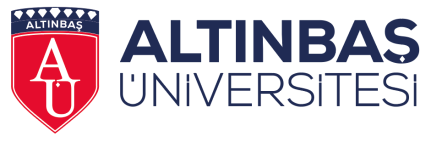                                                       STAJ BAŞVURU FORMUÖĞRENCİ BAŞVURU BEYANISTAJ BİRİM SORUMLUSU ONAYISTAJ YAPILACAK KURUM/İŞYERİ ONAYIPROGRAM STAJ DANIŞMANI/ STAJ KOMİSYON BAŞKANI ONAYISGK KAYDI ve İNSAN KAYNAKLARI DİREKTÖRLÜĞÜ ONAYIBu  belge 1 asıl nüsha  olarak düzenlenip staja başlama tarihinden en  az  iki hafta  önce  Bölüm /  Fakülte / Yüksekokul  Staj Birim Sorumlusuna teslim  edilmelidir.Öğrencinin Adı ve SoyadıÖğrenci NoTC Kimlik NoFakülte / Bölüm / SınıfE-posta AdresiTelefonİkametgâh AdresiTarihİmzaStaj Birim Sorumlusu Adı SoyadıOnay TarihiİmzaKurum/İşyeri AdıAdresiFaaliyet AlanıTelefon No / Fax NoE-posta Adresi / Web AdresiStaja Başlama TarihiStaj Bitiş TarihiSüresi (iş günü)Onaylayan Kişinin Adı, Soyadı ve UnvanıOnay Tarihiİmza ve KaşeProgram Staj Danışmanı             Adı SoyadıStaj Komisyon Başkanı Adı SoyadıOnay TarihiOnay TarihiİmzaİmzaAile'den faydalanılan SGK, Bağkur vb.   Evet (        )      Hayır (      )     İmza SGK Kayıt TarihiOnaylayan Kişinin Adı, Soyadı ve ÜnvanıOnay Tarihiİmza